ГБОУ ВПО «РОСТОВСКИЙ ГОСУДАРСТВЕННЫЙ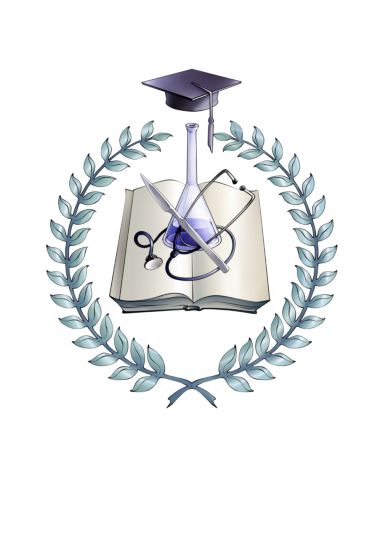 МЕДИЦИНСКИЙ УНИВЕРСИТЕТ» МИНЗДРАВА РОССИИ РОСТОВСКИЙ КЛИНИКО-БИОХИМИЧЕСКИЙ УЧЕБНО-НАУЧНО-ПРАКТИЧЕСКИЙ КОМПЛЕКС Уважаемые коллеги!Ректорат Ростовского государственного медицинского университета приглашает принять участие в XV биохимической научно-практической конференции с международным участием «Обмен веществ при адаптации и повреждении – дни молекулярной медицины на Дону», которая  пройдёт 13-14 мая 2016 г.ПРОГРАММА КОНФЕРЕНЦИИ Секция 1. Молекулярные основы патогенеза и новые биомедицинские технологии, клиническая лабораторная диагностика.1.Структура и функции мембран при стрессе и патологических процессах, молекулярные механизмы адаптации микроорганизмов.2. Метаболомика и протеомика в современной медицине.4. Преподавание медико-биологических дисциплин: от традиционной биохимии – к молекулярной медицине.Координатор секций – проф. Микашинович З.И., тел: +78632014417, e-mail: kbunpk-rostov@yandex.ru.Секция 2. Актуальные вопросы фармации.1. Использование методов компьютерного моделирования в фармацевтическом анализе.
2. Современные подходы к оценке доброкачественности лекарственных средств и лекарственного растительного сырья.
3. Фитотерапия социально значимых заболеваний.
4. Организация фармацевтической деятельности.
5. Технология лекарств.
6. Молекулярные механизмы формирования неблагоприятных эффектов лекарственных средств и разработка способов их метаболической коррекции.Координатор секций – зав. каф. фармацевтической химии и фармакогнозии РостГМУ Белоусова Е.С., тел.: +78632504026,e-mail:belousovalena@mail.ru.Секция 3. Научные основы здорового образа жизни и гигиенические вопросы охраны здоровья населения1. Совершенствование учёта, ранжирования антропогенных и природных факторов риска развития заболеваний.2. Гигиеническая оценка эффективности мероприятий первичной профилактики по улучшению состояния окружающей среды и здоровья населения. 3. Вопросы функционирования и совершенствования социально-гигиенического мониторинга здоровья населения в связи с влиянием факторов окружающей среды.4. Совершенствование методологии гигиенической регламентации факторов окружающей среды.Координатор секции – проф. Жукова Т.В., тел: +79094371832, e-mail: zog.zhukova@yandex.ru.Рабочие языки конференции – русский и английский. Присланные статьи (не тезисы!) будут опубликованы в сборнике материалов конференции (РИНЦ). Цена публикации одной статьи составляет 500 рублей за 1-ю страницу и 100 рублей за каждую последующую. Организационный сбор при личном участии – 1000 рублей. Предоставить материалы (статьи в печатном и электронном виде, копии квитанций об оплате и анкеты участников) можно тремя способами. 1. Ответственному секретарю оргкомитета конференции, доценту Летуновскому А.В. на кафедру общей и клинической биохимии №1 РостГМУ.2. Отправить по адресу: 344022, Россия, г. Ростов-на-Дону, до востребования, Саркисяну Олегу Грачиковичу (оплата производится на его имя по системе «Юнистрим» или почтовым переводом на этот адрес). 3. По адресу: kbunpk-rostov@yandex.ru с пометкой «биохимическая конференция» в окне «Тема» тремя прикрепленными файлами (1-й – статья, 2-й – анкета участника, 3-й – сканированная копия квитанции). Убедитесь, что Ваша почта получена! Подтверждение приходит на адрес e-mail, с которого осуществлена отсылка. Если Вы не получили подтверждение о получении в течение 7 дней, то повторите отправку.Крайний срок приёма – 9 апреля 2016 г. Материалы, полученные позднее этого срока и/или не соответствующие приведённым ниже требованиям, рассматриваться не будут!Иногородних участников конференции при желании личного участия просим, как можно ранее известить Оргкомитет для подбора оптимального варианта размещения.                                                                                   Требования к оформлению статейназвание работы – пишется полужирным шрифтом, с заглавной буквы, размером шрифта 14 пт., без кавычек, точек, подчёркиваний и переносов, с выравниванием по правому краю;информация об авторах с указанием контактов – печатается с заглавной буквы, размером шрифта 12 пт., с выравниванием по правому краю, инициалы указываются после фамилии, соавторы перечисляются через запятую;город, страна, учреждение, подразделение, на базе которого проводилось исследование; несколько организаций перечисляются через точку с запятой – выравнивание по правому краю;ключевые слова – выравнивание по ширине;резюме – выравнивание по ширине;пп. 1-5 дублируются на английском языке.текст статьи, обязательно содержащий цель, материалы и методы, полученные результаты, выводы. Указание ключевых слов («цель», «материалы», и др.) не требуется. Иллюстрации, формулы и таблицы не допускаются. Литературная справка, по возможности, должна содержать источники не старше 5 лет. Статья печатается в 2-х экземплярах и должна быть отформатирована следующим образом:параметры страницы: размер бумаги 210×297 мм (А4);ориентация книжная;поля: верхнее и нижнее – , левое – , правое – ;шрифт Arial;межстрочный интервал – одинарный;выравнивание текста по ширине;расстановка переносов в словах, как из строчных, так и из прописных букв – автоматическая.Первый экземпляр с пометкой «в печать» подписывают все авторы, руководители подразделений, на базе которых выполнена работа. Авторы несут ответственность за достоверность представляемых сведений, возможность их публикации в открытой печати, соответствие текста статьи нормам русского языка Внимание! Букву «ё» писать полностью! К печатному тексту прилагается электронная версия (CD-R/RW) с файлом, названным по фамилии первого автора, в формате MS Word, не содержащая компьютерные вирусы. Анкета участникаФамилия, имя, отчество (печатными буквами, разборчиво, полностью) всех авторов (первым пишется докладчик) с указанием их статуса (учёной степени, звания)__________________________________________________________________________Название работы__________________________________________________Полное название всех баз, на которых проводилось исследование________________________Форма представления доклада:□  публикация статьи + устный доклад□  публикация статьи + стендовое сообщение□  только публикация статьи (не исключает личное участие в качестве слушателя)Укажите пожелания докладчика по вопросу размещения в дни конференции: □   к сожалению, никто из авторов не сможет принять личное участие□   спасибо, я остановлюсь у родственников□   я остановлюсь в гостинице:                         □ по приезду                         □ прошу заранее забронировать номерУкажите домашний адрес (с индексом), телефон (факс), e-mail автора, с которым будет вестись переписка (и выслан сборник, если не сможете принять личное участие):___________________ Оргкомитет Тел.: (863) 201-44-17; e-mail: kbunpk-rostov@yandex.ru  